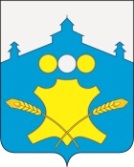 Земское собраниеБольшемурашкинского муниципального района Нижегородской областиР Е Ш Е Н И Е       01.02.2022 г.                                                                                               № 15О внесении изменений в решение Земского собрания от 27.06.2019г. № 35 «Об утверждении Положения о муниципальной службе вБольшемурашкинском муниципальном районе Нижегородской области»В соответствии с Законом Нижегородской области от 03.08.2007 года №99-З «О муниципальной службе в Нижегородской области», Уставом Большемурашкинского муниципального района Нижегородской области, Земское собрание  Большемурашкинского муниципального района р е ш и л о:1. Внести в Положение о муниципальной службе в Большемурашкинском муниципальном районе Нижегородской области, утвержденное решением Земского собрания от 27.06.2019г. № 35 следующие изменения:    1.1. Абзац 3 пункта 2.8 изложить в следующей редакции:    «Муниципальным служащим, замещающим без ограничения срока полномочий должности муниципальной службы, классные чины присваиваются при наступлении оснований  присвоения  классного  чина,  предусмотренных  частями 4 , 5 и 6  статьи 81 Закона Нижегородской области  «О муниципальной службе в Нижегородской области».    1.2. Пункт 2.8 дополнить абзацем 4 следующего содержания:«Муниципальным служащим, замещающим на определенный срок полномочий должности муниципальной службы, классные чины присваиваются по результатам квалификационного экзамена.»     1.3. Абзацы 4, 5, 6 ,7 считать соответственно абзацами 5, 6, 7, 8.         2. Настоящее решение подлежит официальному опубликованию в районной газете «Знамя».          3. Контроль за исполнением настоящего решения возложить на комиссию по местному самоуправлению и общественным связям (Л.Ю. Лесникова).Председатель Земского собрания                                              С.И. БобровскихГлава местного самоуправления                                               Н.А. Беляков